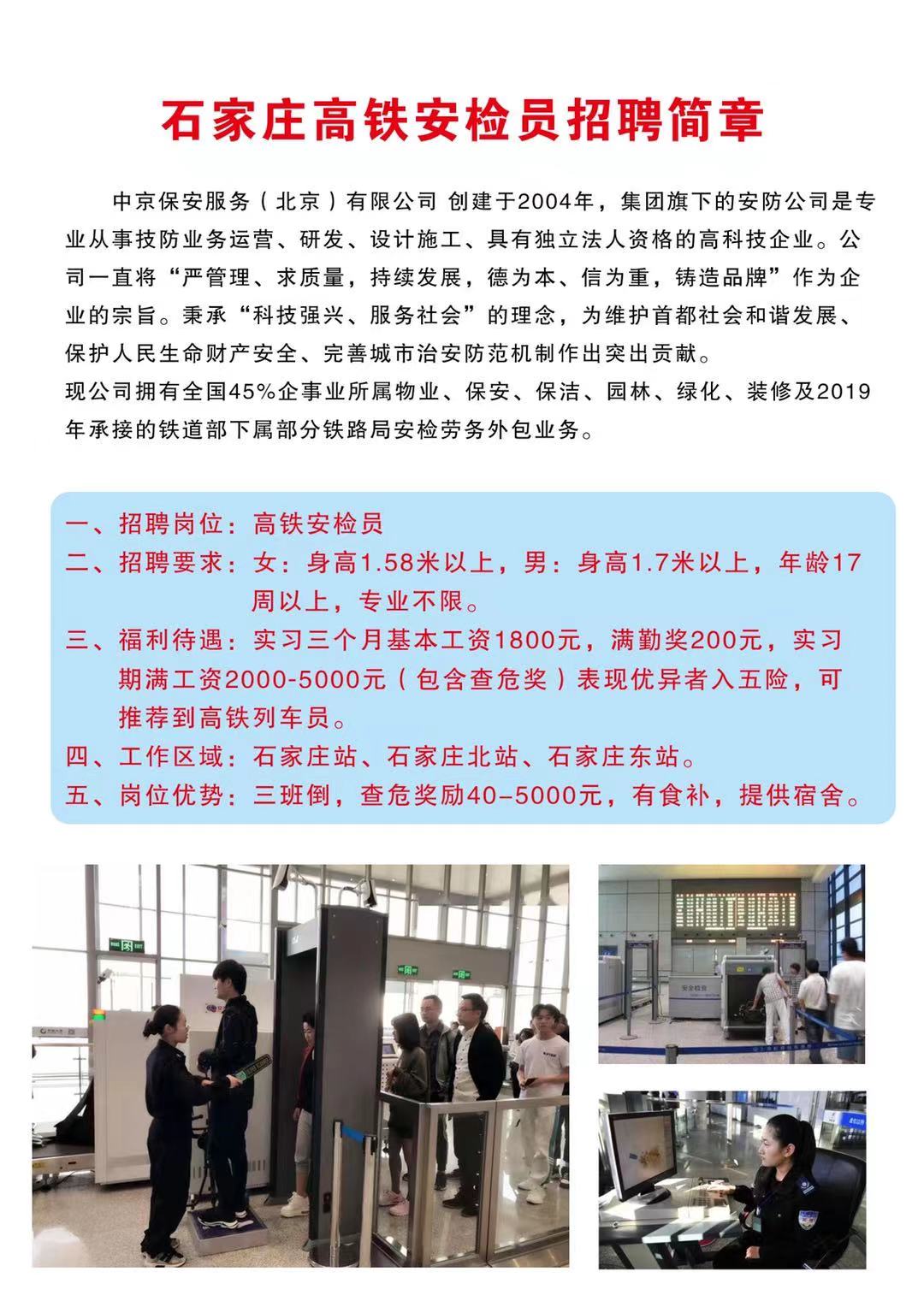 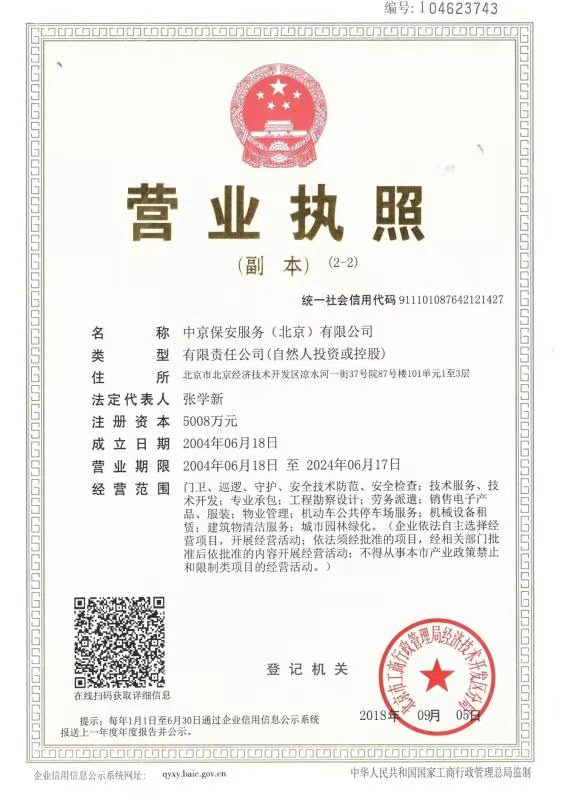 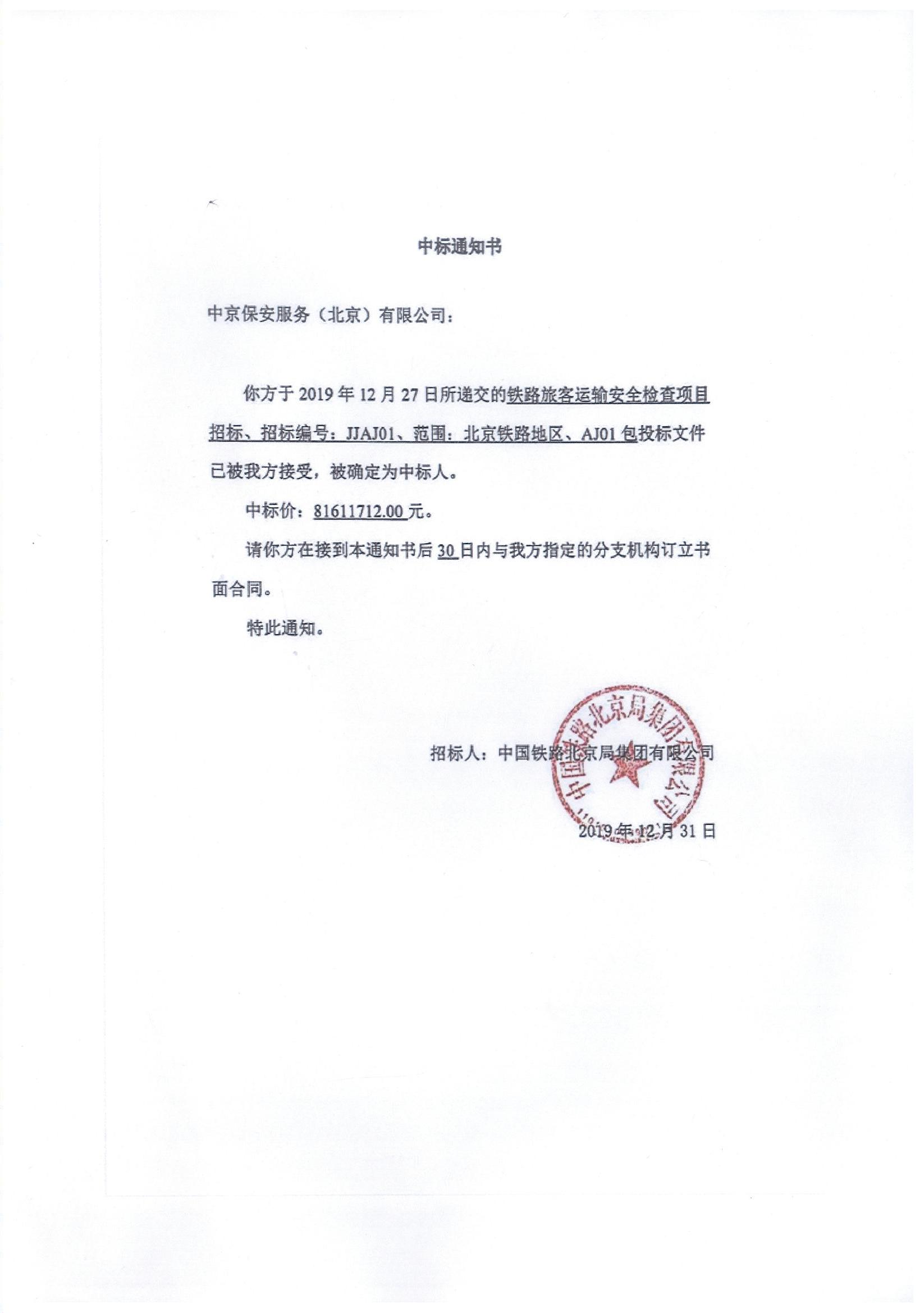 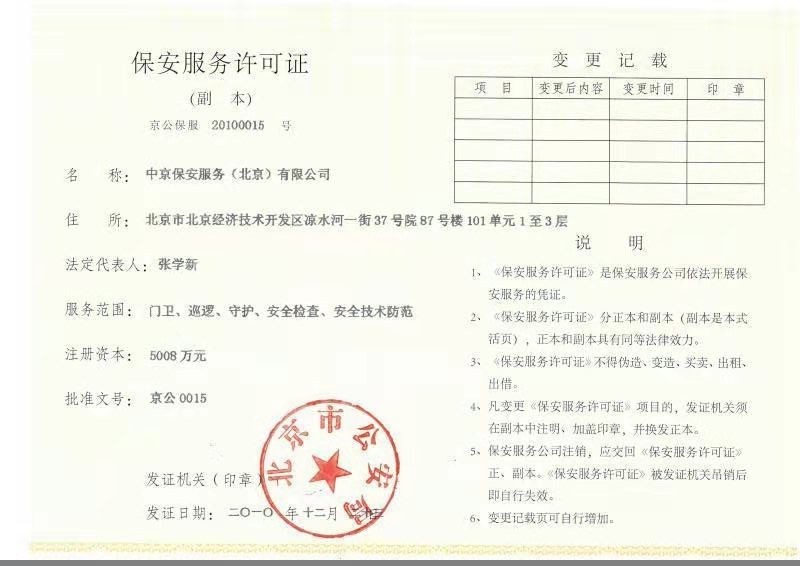 	联系人：学生处 曹老师           联系电话：031189630662